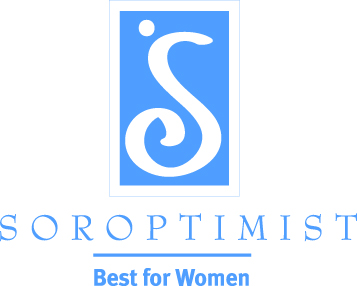 미주 국제 소롭티미스트클럽 평가 양식 견본우리 클럽의 활동과 프로젝트에 대한 회원의 만족도를 평가하기 위하여 아래 질문 사항에 귀하의 답변을 해당 네모 상자에 표시해 주십시오. 작성하신 이 양식을 [평가 조정 담당자 이름]에게 보내십시오. 귀하의 이름 밝히는 선택을 하지 않은 경우, 모든 응답 내용은 대외비로 지켜질 것입니다. 귀하는 왜 소롭티미스트가 되었습니까? 해당하는 모든 답변에 표시하십시오.   특정 클럽 프로젝트에 참가하기 위하여  여성과 여자아이들의 삶을 향상하기 위하여  내가 있는 공동체에 속한 사람을 만나기 위하여  인맥 형성의 기회이기 때문에  지도력 개발을 위하여  기타: 	클럽은 위와 같은 귀하의 기대에 부응하였습니까?  	  예	  아니요아니요 이라면, 그 이유는? 	귀하의 소롭티미스트 회원 생활에서 가장 가치 있는 부분은 무엇입니까? 우선순위로서 5가지를 선택하십시오.    사명을 위한 인간관계  SIA 프로그램에 참여할 수 있는 능력  국제적 기구의 일원  자신과 같은 성향의 여성과 함께 있다는 것  회원의 다양성  월계수 협회 및/또는 월계수 레거시에 속해 있다는 것  우정과 동료애  지도력과 개인 개발을 위한 기회   인맥 형성  지역사회에서 자원봉사할 기회  지역사회 내에서의 명성  기타 	귀하는 우리 클럽에서 환영받고 있다고 생각하십니까? 	 예	 아니요그렇다면 그 이유는? 그렇지 않다면 그 이유는? 	귀하는 클럽 회의를 즐기고 있습니까?	 예	 아니요그렇다면 그 이유는? 그렇지 않다면 그 이유는?	귀하는 클럽 지도부와 어떤 방안이나 관심 사항을 함께 나누는 데 거리낌 없이 편안합니까? 	 예   아니요그렇다면 그 이유는? 그렇지 않다면 그 이유는?	귀하는 아래의 항목에서 클럽의 기여도는 어느 정도라고 생각하십니까? 즉, 지나치다. 적당하다. 모자라다 중에서 선택한다면?  회원 개발 	회원 오리엔테이션과 교육	프로그램 개발과 기획 	대중인식 	기금조성 	귀하는 아래의 클럽 회원과 관련된 비용에 대해서 어떻게 생각하십니까? 즉, 지나치다, 합당하다, 부당하다 중에서 선택한다면? 클럽 회비 	식비 	클럽 부과금/분담금 금액	프로젝트 지원을 위한 기부금	귀하는 지역사회 내에서 클럽의 눈에 띄는 정도와 인식도에 만족하십니까?  	 예	 아니요 그렇다면 그 이유는? 그렇지 않다면 그 이유는?	귀하는 클럽의 프로그램, 프로젝트 및 활동이 여성과 여자아이들로 하여금 사회경제적 자구능력을 갖추도록 이끄는 프로그램을 통하여 그들의 삶을 향상한다는 소롭티미스트의 사명을 지원한다고 생각하십니까? 	 예	 아니요귀하는 클럽의 프로그램, 프로젝트 및 활동에 참여하신 적이 있습니까?	 예	 아니요그렇다면 그 이유는? 그렇지 않다면 그 이유는?	귀하는 어떤 활동과 프로젝트에 관계하고 싶습니까? 	귀하는 어떤 클럽 활동이나 행사를 가장 좋아하십니까? 	귀하는 어떤 클럽 활동이나 행사를 가장 덜 좋아하십니까? 	귀하는 클럽을 한 마디로 표현한다면 무엇이라고 하시겠습니까? 	이 문장의 빈칸을 채워서 완전한 문장을 만드십시오: 내가 소롭티미스트에 속해 있는 이유는 __________________________________________________________________________________때문이다.아래와 같은 변화는 우리 클럽을 향상하게 할 것이다: 해당하는 모든 사항에 표시하십시오.   회의에서 더 나은 연사가 진행	  프로젝트 기반으로 여성과 여자아이들에게 더욱 집중  회의에서 더 효율적인 시간 관리	  더욱 다양한 프로젝트 (여러 다른 필요에 맞춘 다양성)  회의에서 주제의 다양성을 증진	  프로젝트 수를 더욱 줄이기  더 많은 자원봉사 기회	  클럽 회원의 다양성을 증진  더 많은 지도력 개발 기회	  새로운 접근 방법을 시도하려는 의욕을 증진  더 많은 교제 시간	  더 나은 웹사이트 및/또는 소셜 미디어 가입  팀 구축 활동	  더욱 친근한 분위기  융통성을 더욱 확대	  회원의 성취 결과에 더욱 많은 표창귀하는 클럽에 관하여 그 외 다른 제안이나 질문, 또는 관심 사안이 있습니까? 	귀하의 답변에 관하여 저희가 연락하기를 원하시면, 여기에 귀하의 이름을 적으십시오: 	이 평가 양식을 작성하시는 데 시간을 내어 주셔서 감사드리고 우리 클럽의 향상을 위한 귀하의 노고에 또한, 감사의 말씀을 드립니다!작성하신 이 양식을 [평가 조정 담당자 이름]에게 보내시기 바랍니다. 